國際觀專欄(257)103位親人喪生的悲劇李家同	BBC這個新聞媒體的一大特點就是他們會訪問一些普通老百姓。以巴戰爭造成加薩走廊至少2萬8千人喪生，有一位巴勒斯坦人在戰爭爆發當時在西岸工作，他的家人都在加薩走廊，他也一直用手機和家人聯絡。最後一次，他太太向他告別，因為他們已經無處可走，但是她知道他們不可能躲過轟炸，她請求她的丈夫原諒她一些對不起他的事。這場戰爭使這位巴勒斯坦人喪失了103位親人。以下的網址報導了他的故事。https://www.bbc.com/news/world-middle-east-68400463	歷史從來不報導小人物的故事，但是人類其實是由小人物所組成的，我們應該多多知道小人物在各種事件上的遭遇，因為我們都是小人物。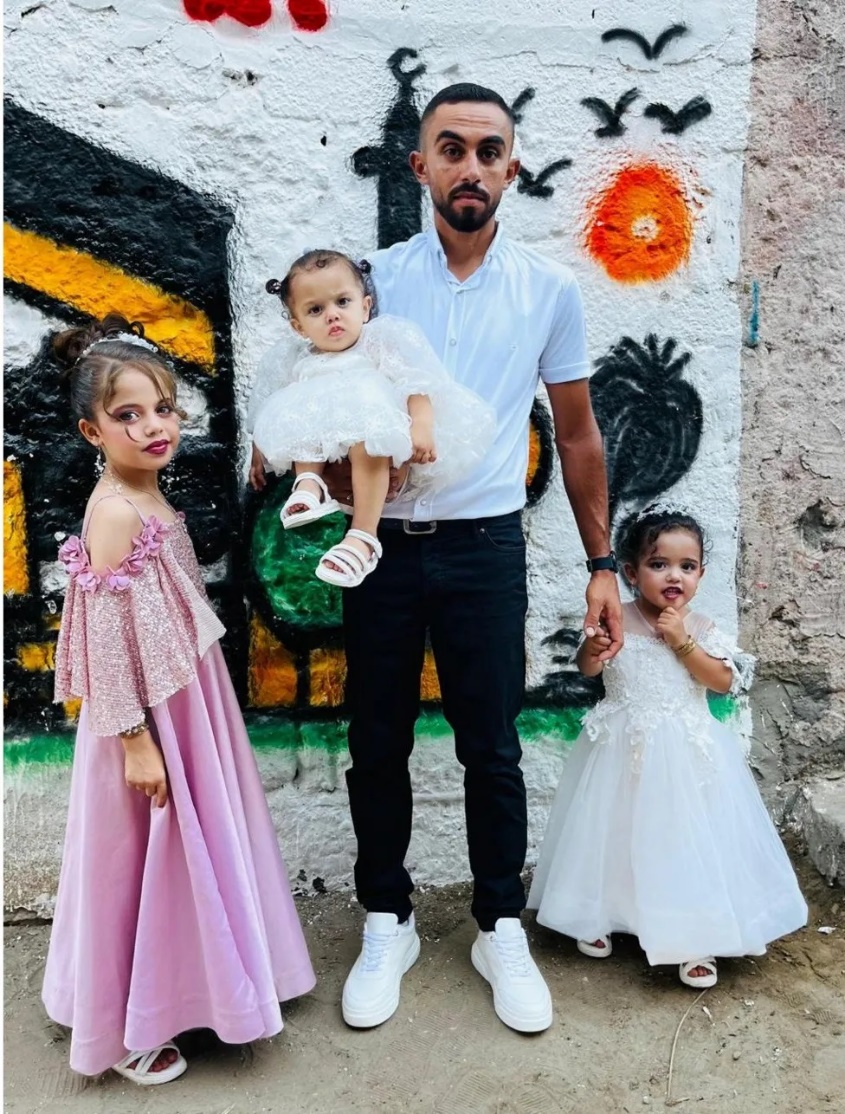 